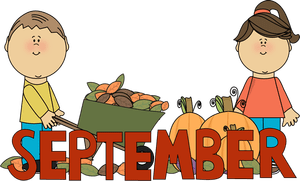 2023     Upper Musquodoboit Consolidated School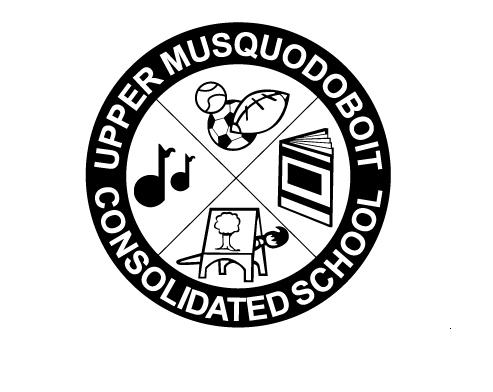 Phys. EdP-6.MusicLibraryPhys. Ed.P-6Music789Welcome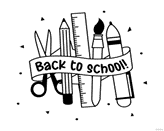 10111213141516Garlic FingersAnti-Bullying DayWear Pink      Pepperoni Pizza17181920212223Garlic FingersCurriculum Night6:00 – 7:00 pmTerry Fox Run -pm      Pepperoni Pizza24252627282930Garlic FingersOrange Shirt DayPepperoni Pizza